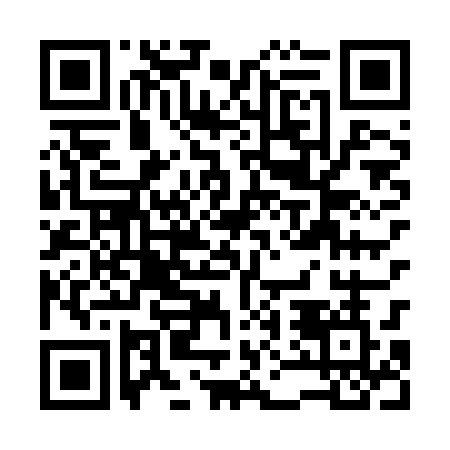 Ramadan times for Wolka Ponikiewska, PolandMon 11 Mar 2024 - Wed 10 Apr 2024High Latitude Method: Angle Based RulePrayer Calculation Method: Muslim World LeagueAsar Calculation Method: HanafiPrayer times provided by https://www.salahtimes.comDateDayFajrSuhurSunriseDhuhrAsrIftarMaghribIsha11Mon4:024:025:5211:403:345:285:287:1212Tue3:593:595:4911:393:355:305:307:1413Wed3:573:575:4711:393:365:325:327:1514Thu3:553:555:4511:393:385:335:337:1715Fri3:523:525:4311:383:395:355:357:1916Sat3:503:505:4111:383:405:375:377:2117Sun3:473:475:3811:383:425:385:387:2318Mon3:453:455:3611:383:435:405:407:2519Tue3:423:425:3411:373:445:425:427:2720Wed3:403:405:3211:373:465:435:437:2921Thu3:373:375:2911:373:475:455:457:3022Fri3:353:355:2711:363:485:475:477:3223Sat3:323:325:2511:363:505:485:487:3424Sun3:303:305:2311:363:515:505:507:3625Mon3:273:275:2011:353:525:515:517:3826Tue3:243:245:1811:353:535:535:537:4027Wed3:223:225:1611:353:555:555:557:4228Thu3:193:195:1411:353:565:565:567:4429Fri3:163:165:1111:343:575:585:587:4630Sat3:143:145:0911:343:586:006:007:4831Sun4:114:116:0712:344:597:017:018:501Mon4:084:086:0512:335:017:037:038:522Tue4:054:056:0312:335:027:057:058:553Wed4:034:036:0012:335:037:067:068:574Thu4:004:005:5812:325:047:087:088:595Fri3:573:575:5612:325:057:097:099:016Sat3:543:545:5412:325:077:117:119:037Sun3:513:515:5212:325:087:137:139:058Mon3:493:495:4912:315:097:147:149:089Tue3:463:465:4712:315:107:167:169:1010Wed3:433:435:4512:315:117:187:189:12